MUNICIPIO DE CARATINGA/MG - Extrato de Resultado – Pregão Presencial Registro de Preço 104/2022. Objeto; contratação de empresa especializada na prestação de serviços de decoração natalina 2022, compreendendo a locação dos materiais decorativos e mão de obra. Vencedor com menor preço: TENDAS E ESTRUTURAS CARATINGA EIRELI - ME, inscrita no CNPJ: 27.549.411/0001-97- Valor Global de 750.000,00 (Setecentos e Cinquenta Mil Reais); Caratinga/MG, 27 de Outubro de 2022. Bruno Cesar Veríssimo Gomes – Pregoeiro. 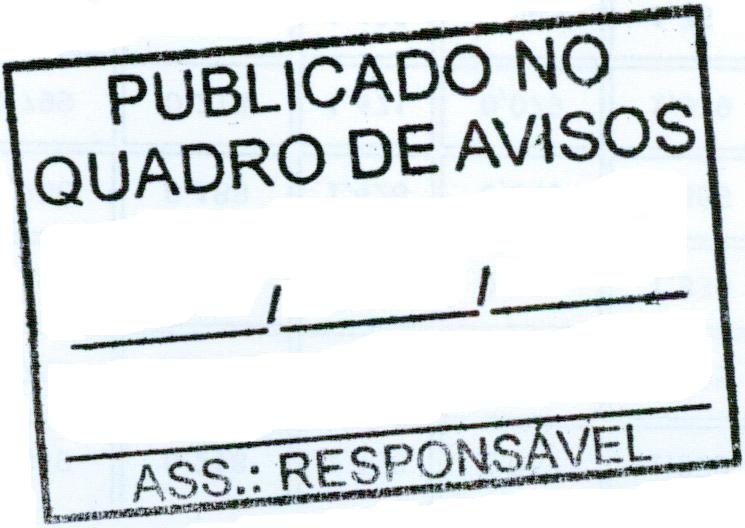 